ҠAPAP                                                                                         ПОСТАНОВЛЕНИЕ23 октябрь 2017 й.                          № 60             23 октября 2017 г.      Об утверждении схем расположения земельных участков на кадастровых планах территории кадастровых кварталов сельского поселения Октябрьский сельсовет муниципального района Стерлитамакский район Республики Башкортостан           Руководствуясь Федеральным законом «Об общих принципах организации местного самоуправления в Российской Федерации» от 06.10.2003 № 131-ФЗ, Федеральным законом «О введении в действие Земельного кодекса Российской Федерации» от 25.10.2001 № 137-ФЗ, Федеральным законом «О государственном кадастре недвижимости» от 24.07.2007 № 221-ФЗ, Земельным кодексом Российской Федерации, приказом Министерства экономического развития РФ от 27 ноября 2014 № 762 "Об утверждении требований к подготовке схемы расположения земельного участка или земельных участков на кадастровом плане территории и формату схемы расположения земельного участка или земельных участков на кадастровом плане территории при подготовке схемы расположения земельного участка или земельных участков на кадастровом плане территории в форме электронного документа, формы схемы расположения земельного участка или земельных участков на кадастровом плане территории, подготовка которой осуществляется в форме документа на бумажном носителе", Законом Республики Башкортостан «О регулировании земельных отношений в Республике Башкортостан» от 05.01.2004 № 59-ФЗ, Уставом сельского поселения Октябрьский сельсовет муниципального района Стерлитамакский район Республики Башкортостан,     ПОСТАНОВЛЯЮ:Утвердить прилагаемую схему расположения земельного участка на кадастровом плане территории и установить характеристики вновь образованного земельного участка с условными кадастровыми номерами согласно приложению № 1 к настоящему постановлению. Предложить филиалу ФГБУ «ФКП Росреестра» по Республике Башкортостан, Управлению Федеральной службы государственной регистрации, кадастра и картографии по Республике Башкортостан в установленном порядке внести соответствующие изменения в документы государственного кадастра недвижимости и Единый государственный реестр прав на недвижимое имущество и сделок с ним.Контроль за исполнением настоящего постановления оставляю за собой.Глава сельского поселенияОктябрьский сельсовет Муниципального района Стерлитамакский районРеспублики Башкортостан                                                                                  Г.Я. Гафиева                                                         Утверждена                                                                    постановлением Администрации                                                                                  (наименование документа об утверждении, включая                                              наименования органов государственной власти или	     муниципального района Стерлитамакский                           органов местного самоуправления, принявших   	     район Республики Башкортостан                                                                                                                           решение об утверждении схемы или подписавших                                                                                               соглашение о перераспределении земельных                                                                             участков)                                                                     от «___  »    ____        2017 г.  № ______       Схема расположения земельного участка или земельныхучастков на кадастровом плане территории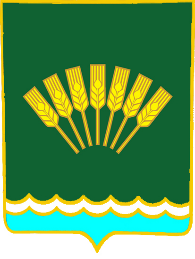 Условный номер земельного участка  02:44:180101:114:ЗУ1Условный номер земельного участка  02:44:180101:114:ЗУ1Условный номер земельного участка  02:44:180101:114:ЗУ1Площадь земельного участка   454  м2Площадь земельного участка   454  м2Площадь земельного участка   454  м2Обозначение характерных точек границКоординаты, мКоординаты, мОбозначение характерных точек границXY1231531720,981339022,962531728,831339055,853531730,171339055,874531731,831339062,975531724,191339064,696531723,261339070,027531718,441339051,598531711,911339041,519531712,871339039,4410531709,941339025,331531720,981339022,96Условный номер земельного участка  02:44:180101:114:ЗУ2Условный номер земельного участка  02:44:180101:114:ЗУ2Условный номер земельного участка  02:44:180101:114:ЗУ2Площадь земельного участка    490 м2Площадь земельного участка    490 м2Площадь земельного участка    490 м2Обозначение характерных точек границКоординаты, мКоординаты, мОбозначение характерных точек границXY1237531718,441339051,596531723,261339070,0211531722,221339075,9212531708,601339079,0413531702,441339046,7714531709,981339045,488531711,911339041,517531718,441339051,59Масштаб 1: Масштаб 1: Масштаб 1: Условные обозначения:                         Граница испрашиваемого земельного участка                         Граница кадастрового квартала         Существующая часть границы, имеющиеся в ГКН сведения о которой достаточны для определения ее                   местоположения02:44:110401  Надпись номера кадастрового кварталаУсловные обозначения:                         Граница испрашиваемого земельного участка                         Граница кадастрового квартала         Существующая часть границы, имеющиеся в ГКН сведения о которой достаточны для определения ее                   местоположения02:44:110401  Надпись номера кадастрового кварталаУсловные обозначения:                         Граница испрашиваемого земельного участка                         Граница кадастрового квартала         Существующая часть границы, имеющиеся в ГКН сведения о которой достаточны для определения ее                   местоположения02:44:110401  Надпись номера кадастрового квартала